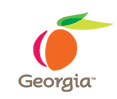 State of GeorgiaIn conjunction withNASPO ValuePointSubmission ChecklistEvent Name:  Third Party Liability ServiceseRFP (Event) Number: 41900-DCH0000120For your submission to be considered complete, each document below must be submitted via the electronic portal (located here) by December 1, 2020 at 5:00pm ET. Submit each document as soon as it is completed. If any of the documents below are missing, your submission will be incomplete and may be disqualified. Additionally, all documents should be submitted in the same file format in which they were provided and the file name should not exceed 54 characters. Suppliers may upload a separate redacted copy of a file with their Trade Secrets Affidavit (RFP section 2.1.12 Public Access to Procurement Records).Documents ALL suppliers must submit:Note: Suppliers only need to submit these forms ONCE even if they are submitting bids for multiple servicesAttachment D Mandatory Response WorksheetAttachment E Statement of Certification and AssurancesAttachment G TPL Base Requirements Mandatory Scored Response WorksheetAttachment Y Scopes of Services Submission ChecklistAttachment Z Certificate of Non-CollusionAttachment AA Tax Compliance Form Attachment BB Master Agreement Contract (include redline exceptions)Attachment CC Contracts Exception (optional)Attachment DD Reference FormAttachment EE Immigration and Security FormSupplier Responsibility Questionnaire Additional documents that must be submitted to bid on Recovery services:Attachment I TPL Recovery Services Mandatory Scored Response WorksheetAttachment R Supplier Cost Worksheet from Section 5 “Cost Proposal” of this eRFP (Recovery tab)Additional documents that must be submitted to bid on Commercial Recoupment services:Attachment K TPL Commercial Recoupment Services Mandatory Scored Response Worksheet Attachment R Supplier Cost Worksheet from Section 5 “Cost Proposal” of this eRFP (Commercial Recoupment tab)Additional documents that must be submitted to bid on Hospital Physician Services:Attachment M TPL Hospital/Physician Services Mandatory Scored Response WorksheetAttachment R Supplier Cost Worksheet from Section 5 “Cost Proposal” of this eRFP (Hospital Physician tab)Additional documents that must be submitted to bid on CMO Come Behind Services:Attachment O TPL Care Management Organization (CMO) Come Behind Services Mandatory Scored Response WorksheetAttachment R Supplier Cost Worksheet from Section 5 “Cost Proposal” of this eRFP (CMO Come Behind tab)Additional documents that must be submitted to bid on the TPL System Module: Attachment Q TPL System Module Mandatory Scored Response WorksheetAttachment S TPL System Module Cost Worksheet Tier 1Attachment T TPL System Module Cost Worksheet Tier 2Attachment U TPL System Module Cost Worksheet Tier 3Attachment V TPL System Module Cost Worksheet Tier 4Attachment W TPL System Module Cost Worksheet Tier 5These documents should be read and carefully considered when composing your response, but should not be uploaded with your response:Attachment A Lead State eRFP Attachment B Definitions and AcronymsAttachment F TPL Base RequirementsAttachment H TPL Recovery Services Requirements Attachment J TPL Commercial Recoupment Services Requirements Attachment L TPL Hospital/Physician Services Requirements Attachment N TPL Care Management Organization (CMO) Come Behind Services RequirementsAttachment P TPL System Module RequirementsAttachment X Medicaid Enterprise System Transformation Third-Party Liability (TPL) Security Standards and Requirements